Sziasztok A mai órán folytatjuk az olvasást a 17. Oldalon. A mai nap nagyon sok érdekes új szót fogunk megtanulni, amelyet életetek végéig használni fogtok- nyugodtan meg lehet kérdezni aput, anyut vagy a nagyiékat, ha nem hisztek nekem. Előtte viszont jöjjön a napi 3 kérdés:Lapozzatok vissza a könyvben vagy a füzetben és írjatok le 1 bizonyítékot, hogy miért hisszük, hogy a Föld gömbölyű - Van a Holdnak saját fénye? – Írjátok le a Hold fázisait (4 van, a füzetbe le is rajzoltuk) - 2. feladat. Olvassátok el a 17. oldalon odáig, hogy: A Déli-sark körül terül el az Antarktisz /Antarktída, melynek állandó lakói nincsenek, ugyanis jelentős része jéggel és hóval borított. 3.Feladat leírni a jegyzetet, amit itt olvastok- VIGYÁZAT!!!! HOSSZÚ, de nagyon fontos- aki kérdezné 1 sort ki lehet hagyni az előző órai anyag után és ami sötéttel van kiemelve azt színessel kell írni (Ha nincs színesed, akkor húzd alá):Az óceánok általában kisebb részeikkel, tengereikkel és öbleikkel kapcsolódnak a szárazföldekhez. A szárazföld kisebb részét, amelyet tenger vesz körül, szigetnek nevezzük.  A félsziget a szárazföldhöz kapcsolódik. A tenger, óceán vagy tó nyúlványa a szárazföldbe az öböl.  A tengernek két szárazföld közötti keskeny része, a tengerszoros (csatorna). ! Csatornának nevezzük azt az emberi építményt, amely tengereket vagy óceánokat köt össze. A szárazföld részeit világrészeknek nevezzük. A legnagyobb világrész Ázsia (Ázia), a sorrendben második Amerika.  A mi világrészünk Európa, tőle délre terül el Afrika.  A lekisebb lakott világrész Ausztrália (Austrália).  A Déli-sark körül terül el az Antarktisz (Antarktída).Szorgalmi feladat: Rajzoljátok le a következő képet, ami a kontinenseket mutatja be. 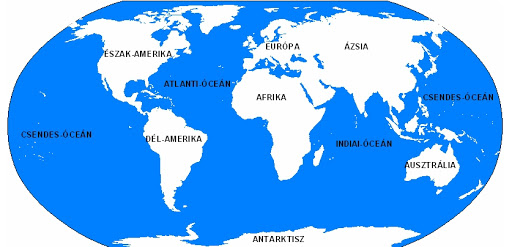 A házi feladatot – a 3 kérdést és a leírt jegyzetet- vagy a szokásos email címemre: timeanzsszombathyho@gmail.com vagy az osztályfőnökön keresztül is küldhetitek  További szép napot és jó munkát. 